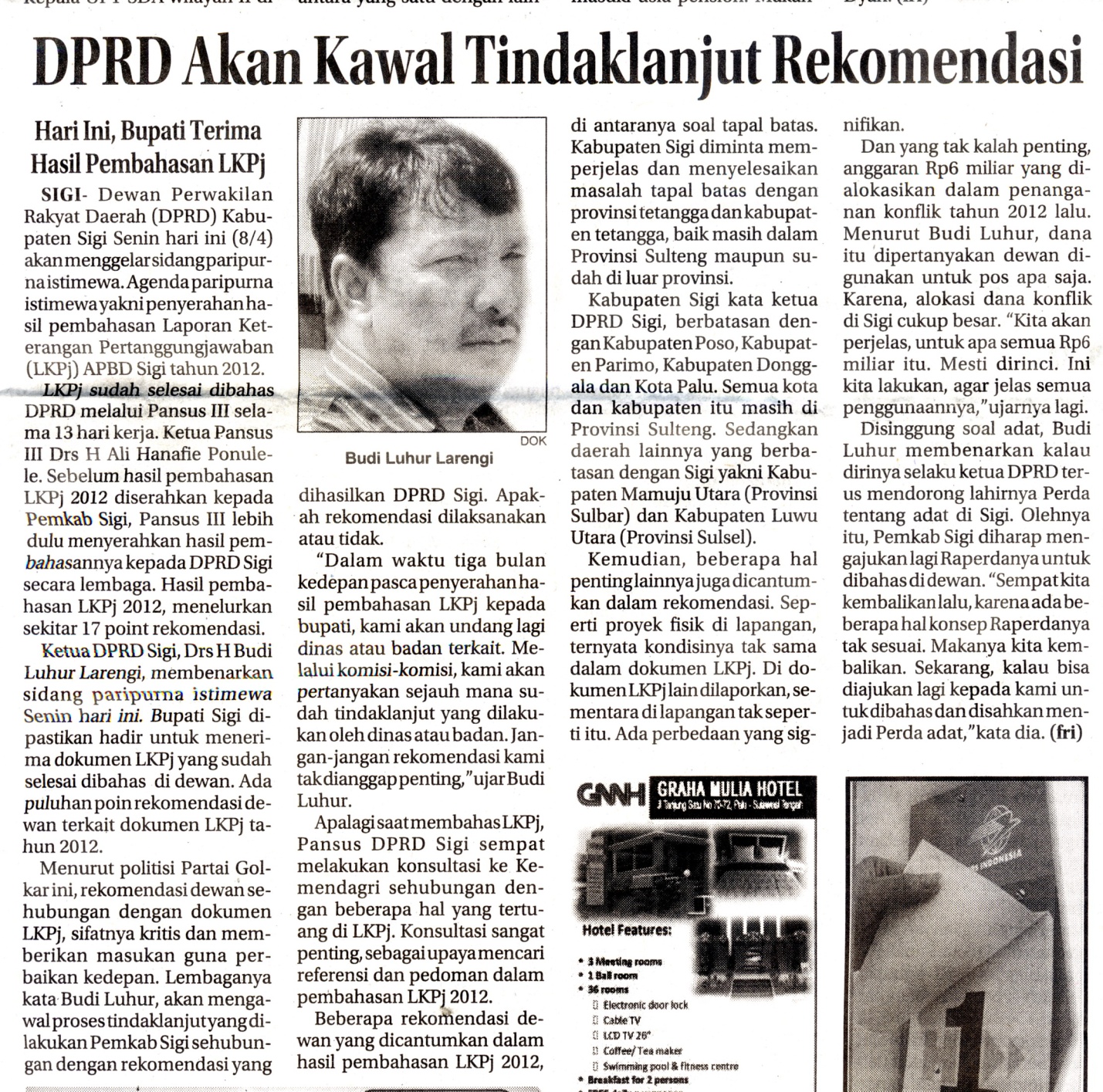 Harian    	:Radar SultengKasubaudSulteng IIHari, tanggal:Senin, 8 April 2013KasubaudSulteng IIKeterangan:Halaman  3 Kolom 8-11;KasubaudSulteng IIEntitas:Kabupaten SigiKasubaudSulteng II